REQUERIMENTO Nº 1017/2015Requer Voto de Pesar pelo falecimento do Sr. Naor Azanha da Silva, ocorrido recentemente. Senhor Presidente, Nos termos do Art. 102, Inciso IV, do Regimento Interno desta Casa de Leis, requeiro a Vossa Excelência que se digne a registrar nos Anais desta Casa de Leis voto de profundo pesar pelo falecimento do Sr. Alaor Azanha , ocorrido no dia 22 de julho de 2015.Requeiro, ainda, que desta manifestação seja dada ciência aos seus familiares, encaminhando cópia do presente à Rua Ezequiel Belton Pyles, 134 - vila Mac knight.Justificativa:Era farmacêutico atuou por vários anos na profissão e foi proprietário de uma das primeiras farmácias instaladas na Avenida Monte Castelo no centro da cidade. Era membro da Associação de Orquidófilos de Santa Bárbara d'Oeste. Por seu trabalho e sua atuação na comunidade foi agraciado pela Câmara Municipal em 2014 com a Medalha "Dona Margarida da Graça Martins -A Fundadora". Tinha 85 anos, era viúvo de Maria Odette Pigatto Azanha, deixando os filhos: José e Telma e Tânia (in memória). Benquisto por todos os familiares e amigos, seu passamento causou grande consternação e saudades; todavia, sua memória há de ser cultuada por todos que em vida o amaram.Que Deus esteja presente nesse momento de separação e dor, para lhes dar força e consolo.É, pois, este o Voto, através da Câmara de Vereadores, em homenagem póstuma e em sinal de solidariedade.Plenário “Dr. Tancredo Neves”, em 22 de julho de 2.015. Celso Ávila-vereador-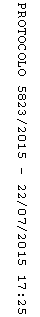 